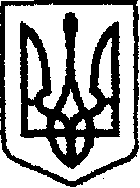 У К Р А Ї Н Ачернігівська обласна державна адміністраціяУПРАВЛІННЯ КАПІТАЛЬНОГО БУДІВНИЦТВАН А К А Звід 03 квітня 2024 року                  Чернігів	                                      № 150Про затвердженняпаспорту бюджетноїпрограми обласногобюджету на 2024 рікВідповідно до частини 8 статті 20 Бюджетного кодексу України, наказу Міністерства фінансів України від 26.08.2014 № 836 «Про деякі питання запровадження програмно-цільового методу складання та виконання місцевих бюджетів», зареєстрованого в Міністерстві юстиції України 10.09.2014 № 1103/25880 (зі змінами), розпорядження Кабінету Міністрів України від 11.03.2022 № 252 «Деякі питання формування та виконання місцевих бюджетів у період воєнного стану» (зі змінами), постанова Кабінету Міністрів України від 05.03.2024 № 247 «Про виділення коштів з фонду ліквідації наслідків збройної агресії», розпорядження начальника Чернігівської обласної військової адміністрації від 12.12.2023 № 823 «Про обласний бюджет Чернігівської області на 2024 рік (код бюджету 2510000000)», розпорядження начальника Чернігівської обласної військової адміністрації від 26.03.2024 № 193 «Про визначення замовників робіт» та розпорядження начальника Чернігівської обласної військової адміністрації від 03.04.2024 № 208 «Про внесення змін до обласного бюджету на 2024 рік»н а к а з у ю:Затвердити паспорт бюджетної програми обласного бюджету на 2024 рік за КПКВК 1517383 «Реалізація проектів (об'єктів, заходів) за рахунок коштів фонду ліквідації наслідків збройної агресії», що додається.Начальник                                                                             Ярослав СЛЄСАРЕНКО                        